Wandsworth Hospital and Home Tuition Service (HHTS) Medical PRU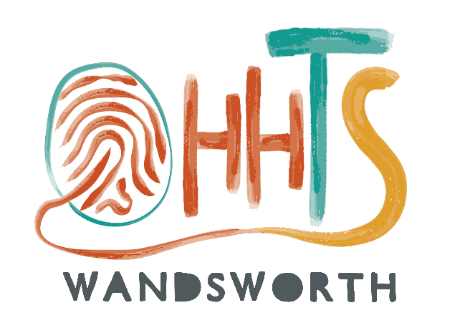 CAMHS Campus SchoolBuilding Number 5, Springfield University Hospital61 Glenburnie Road, Tooting, SW17 7DJEmail:   info@hhts.wandsworth.sch.uk Tel:  0203 513 6103Headteacher: Tara Bell JOB DESCRIPTIONPost Title: 			Higher Level Teaching Assistant (HLTA): SENMain purpose of job:	Under guidance from the Senior Leadership Team, or other appropriate professionals, to provide support in addressing the needs of pupils who need particular help to overcome barriers to learning, within Aquarius and Wisteria classrooms and across the service. Responsible to:  		Deputy HeadteacherGrade:                		Scale 5, Hours:	Up to 4 days per week  	 Term Time Only (TTO) Annual Leave:	The annual leave year is the 12 month period beginning 1 April each year. For TTO staff an allowance is made in the TTO notional pay and hours calculation for annual leave and 8 Bank Holidays.  Leave is taken during school closure periods.Our PrinciplesHLTAs are employed to work in the Hospital and Home Tuition Service (HHTS) with children and young people who have medical needs, including mental health needs.  HLTAs work under the guidance of Service Management, and in accordance with the policies and procedures of the Service.The HLTA (SEN) will be responsible for assisting teachers across the service, in catering for the educational needs of the children and young people in our care.  HLTAs will also be expected to carry out many of the 24 non-teaching tasks, as outlined in the current School Teachers’ Pay and Conditions Document.HLTAs would be responsible for implementing work programmes for individuals or groups, the preparation of resources and for maintaining record keeping systems.  HLTAs may also be responsible for teaching a curriculum area to small classes under an agreed system of supervision, with the responsibility of planning and preparing lessons and monitoring and evaluating pupil outcomes.The HLTA (SEN) would have responsibility for liaising with one of our partner wards; attending meetings and ward rounds as needed.  The HLTA (SEN) would also work with our SENCo and Mental Health Lead to devise and implement SEN strategies and interventions; ensuring all staff are aware of key documents, diagnoses and best practice for working with current SEN students.  Main Activities and ResponsibilitiesSUPPORT FOR PUPILS
Provide pastoral support to pupils Participate in comprehensive assessment of pupils to determine those in need of particular helpAssist teachers with the development and implementation of Individual Education, Behaviour, Support or Mentoring plansAssist the SENCo in the assessment of SEN needs, and the development of supportive strategies and interventions. Support provision for pupils with EAL needsEstablish productive working relationships with pupils, acting as a role modelDevelop 1:1 mentoring arrangements with pupils and provide support for distressed pupilsPromote the speedy and effective transition of pupils into and out of the service; supporting their reintegration arrangements Support pupils who have been absent or missed sessions to catch up with their work. Provide information and advice to enable pupils to make choices about their own learning, behaviour or attendanceChallenge and motivate pupils; promote and reinforce self-esteemProvide feedback to pupils in relation to progress, achievement, behaviour, attendance etc.Provide feedback and reports on pupil progress to clinical meetings and CPA meetings as needed.SUPPORT FOR THE TEACHER 
Liaise with home schools and other relevant bodies to gather pupil informationEnsure that teaching staff and fellow HLTAs are aware of SEN documents and strategies for each new pupil. Work with other staff in planning, evaluating and adjusting learning activities as appropriateMonitor and evaluate pupils’ responses and progress against action plans through observation and planned recording Provide objective and accurate feedback and reports as required on pupils’ achievement, progress and other matters, ensuring the availability of appropriate evidenceBe responsible for keeping and updating records as agreed with other staff, contributing to reviews of systems/records as requestedAssist in the development and implementation of appropriate behaviour management strategies Establish constructive relationships with parents, carers and ward staff; exchanging information, facilitating the children’s attendance, access and learningAssist in the development, implementation and monitoring of systems relating to attendanceClerical and administrative support e.g. dealing with correspondence, compilation, analysis and reporting on attendance, exclusions etc., Help to display work of high standard in the classroom and/or elsewhere, such that pupils can see the standard to which they can aspire.SUPPORT FOR THE CURRICULUM
Implement agreed learning activities and teaching programmes, adjusting activities according to pupil responses/needsBe aware of and appreciate a range of activities, courses, organisations and individuals to provide support for pupils to broaden and enrich their learningDetermine the need for, prepare and use specialist equipment, plans and resources to support pupilsSUPPORT FOR THE SCHOOL
Be aware of and comply with policies and procedures relating to child protection, safeguarding, health, safety and security, confidentiality and data protection, reporting all concerns to an appropriate personBe aware of and support difference and ensure all pupils have equal access to opportunities to learn and developContribute to the overall ethos, aims, vision and values of the schoolContribute to ensuring the schools looks its best through maintaining clear and inspiring classroomsEstablish constructive relationships and communicate with other agencies/professionals to support achievement and progress of pupils Attend and participate in regular meetings such as planning, community, hand-over, review and other meetings to promote the welfare and development of pupils.Participate in training and other learning and development activities as requiredRecognise own strengths and areas of expertise and use these to advise and support othersSupervise pupils on visits, trips and out of school activities as requiredFollow Keeping Children Safe in Education in relation to child protection and safeguarding children and young people To ensure that the worker’s line manager is made aware and kept fully informed of any concerns which the worker may have in relation to safeguarding and/or child protectionTo be fully aware of and comply with GDPR regulations in relation to the school’s handling of data and personal information.  Support the service’s equal opportunities policy; promoting the positive benefits of living in a culturally, communicatively and ethnically diverse society. Undertake any other such duties as the Headteacher may reasonably direct from time to time.It is implicit that these duties are carried out in accordance with service and Council policies on equal opportunities.This job description will be reviewed by the postholder and the Line Manager annually. Signed:	______________________ Date: _________________ (Postholder)Signed:	______________________ Date: _________________(Headteacher)